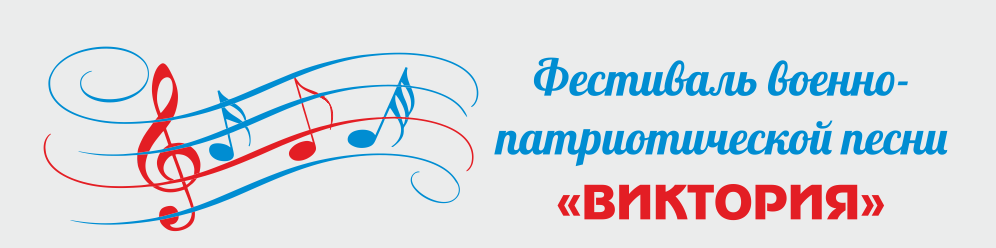                                                     ПРОТОКОЛ (максимальное количество баллов - 5)КЛАССНомер выступленияЗнание текста песниАртистизм(подача)Итогокол-во балловМестоПРИМЕЧАНИЯ2 и 4класс№  63 класс№  75 класс№  16 класс№  27 класс№  38 класс№  59 класс№  4